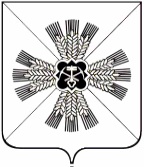 КЕМЕРОВСКАЯ ОБЛАСТЬАДМИНИСТРАЦИЯ ПРОМЫШЛЕННОВСКОГО МУНИЦИПАЛЬНОГО РАЙОНАПОСТАНОВЛЕНИЕот «25» января 2018 г.  № 92-Ппгт. ПромышленнаяО внесении изменений в постановление администрации Промышленновского муниципального района от 22.01.2016 № 48-П «Об утверждении  административного регламента предоставления муниципальной услуги «Назначение и выплаты ежемесячной денежной выплаты гражданам, удостоенным звания «Почетный гражданин Промышленновского района» 	В    соответствии    с   постановлением администрации Промышленновского муниципального района от 19.09.2011 № 1182-П «Об утверждении порядка разработки и утверждения административных регламентов предоставления муниципальных услуг»: 1. Внести в постановление администрации Промышленновского муниципального района от 22.01.2016 № 48-П «Об утверждении административного регламента предоставления муниципальной услуги  «Назначение и выплаты ежемесячной денежной выплаты гражданам, удостоенным звания «Почетный гражданин Промышленновского района» (далее – административный регламент)» следующие изменения:1.1. пункт 2.3. административного регламента изложить в редакции согласно приложению № 1 к данному постановлению.	2. Настоящее постановление подлежит обнародованию на официальном сайте администрации Промышленновского муниципального района в сети Интернет.3. Контроль за исполнением настоящего постановления возложить на заместителя     главы     Промышленновского     муниципального   района  С.А. Федарюк. 4.  Постановление вступает в силу со дня подписания.Исп. О.В. КоровинаТел: 7-43-83                                                               Приложение № 1                                                                к постановлению                                                                     администрации Промышленновского                                                             муниципального района                                                         от 25 января 2018 г. № 92-П2.3.  Порядок обращения в УСЗН администрации Промышленновского муниципального района для подачи документов и получения денежного вознаграждения2.3.1. Для получения денежного вознаграждения граждане или лица, уполномоченные ими на основании доверенности, оформленной в соответствии с законодательством Российской Федерации, предоставляют следующие документы:- заявление на предоставление денежного вознаграждения (приложение № 2 к настоящему регламенту);- решение Промышленновского районного Совета народных депутатов о присвоении звания «Почетный гражданин Промышленновского района»; - паспорт, либо документ, удостоверяющий личность гражданина, выданный уполномоченным государственным органом; - свидетельство и о постановке на учет в налоговом органе физического лица по месту жительства на территории РФ (ИНН); - номер банковского счета.2.3.2. Для получения денежного вознаграждения в случае присвоения звания «Почетный гражданин Промышленновского района» посмертно граждане предоставляют следующие документы: - заявление от законного представителя ребенка (детей) на предоставление денежного вознаграждения (приложение № 2 к настоящему регламенту); - решение Промышленновского районного Совета народных депутатов о присвоении звания «Почетный гражданин Промышленновского района» посмертно; - свидетельство о смерти гражданина, удостоенного звания «Почетный гражданин Промышленновского района» посмертно; - свидетельство о рождении (усыновлении) ребенка (детей); - паспорт, либо документ, удостоверяющий личность законного представителя ребенка (детей), выданный уполномоченным государственным органом; - свидетельство о заключении брака;- свидетельство о постановке на учет в налоговом органе законного представителя ребенка (детей) – физического лица по месту жительства на территории РФ (ИНН); - номер банковского счета. 2.3.3. Лица, являющиеся получателем ежемесячной денежной выплаты согласно данному административному регламенту  и выехавшие на постоянное место жительства за пределы Кемеровской области, обязаны предоставлять в уполномоченный орган нотариально удостоверенный документ, подтверждающий факт нахождения его в живых на 31 декабря каждого года. 2.3.4. Истребование от гражданина нескольких документов для подтверждения одних и тех же сведений не допускается.2.3.5. Требования к оформлению заявления о предоставлении денежного вознаграждения: - заявление может быть заполнено от руки самим заявителем или по его просьбе специалистом осуществляющим прием документов или машинным способом, распечатано посредством электронных печатающих устройств; - заявление оформляется в единственном экземпляре – подлиннике; - заявление подписывается лично получателем денежного вознаграждения; - инвалид по зернению вправе использовать факсимильное воспроизведение его собственноручной подписи, проставляемое с помощью средства механического копирования, при условии наличия у него нотариального свидетельства об удостоверении тождественности собственноручной подписи инвалида по зрению с факсимильными воспроизведением его собственноручной подписи, выданное в порядке. Установленном  законодательством о нотариате. 2.3.6. Требование от граждан документов, не предусмотренных настоящим административным регламентом, не допускается. 2.3.7. Документы, необходимые для предоставления денежного вознаграждения, указанные в пункте 2.3.1. настоящего подраздела, предоставляются непосредственно специалисту УСЗН администрации Промышленновского муниципального района при личном обращении гражданина (законного представителя: представителя, действующего на основании доверенности).2.3.8. Документы, необходимые для предоставления денежного вознаграждения, могут направляться в УСЗН администрации Промышленновского муниципального района через организации федеральной почтовой связи. В этом случае копии документов, направляемых по почте, должны быть заверены в установленном законодательством порядке. При этом днем приема документов является дата, указанная в почтовом штемпеле места их отправления.                      Заместитель главыПромышленновского муниципального района                             С. А. Федарюк ГлаваПромышленновского муниципального района          Д.П. Ильин